I – INTRODUÇÃOEscolher gêneros discursivos que possam ser trabalhados no nível inicial de aprendizagem em língua inglesa não é uma tarefa simples, principalmente quando o objetivo é propor tanto a leitura quanto a produção escrita. Para definir o gênero a ser explorado nesta sequência didática, consideramos a Unidade 5 do Livro do Estudante, que aborda facts and figures de alguns países onde a língua inglesa é a oficial ou a principal. Assim, os estudantes já conhecem a função social desse gênero e suas principais características composicionais e estilísticas. Além disso, seguindo com o encaminhamento pensado para as sequências didáticas do 3º bimestre, os estudantes produzirão textos com base em pesquisas e levantamento de dados, como estratégia para ampliar o repertório de conhecimentos gerais e lexicais e, ao mesmo tempo, propiciar um suporte para a escrita.O aspecto novo focalizado nesta sequência didática diz respeito à diversificação dos temas cujas informações relevantes podem ser apresentadas por meio de facts and figures. Na aula 1, os estudantes lerão um exemplo de facts and figures sobre o acesso à água potável nas cidades, discutirão sobre conteúdo do texto, observarão as características do gênero e começarão a planejar a produção a ser desenvolvida na aula 2. A atividade contribui para aprofundar os conhecimentos adquiridos na Unidade 5 e para a prática do trabalho de leitura e escrita realizado em todas as unidades.II – METODOLOGIAAULA 1A – O que você deve preparar para a aula 11 – Um texto do gênero facts and figures e cópias dele para distribuir entre os estudantes. A atividade foi planejada para ser realizada em grupos, mas é interessante que cada estudante tenha um exemplar do texto.2 – Questões para explorar o texto.3 – Dicionários bilíngues impressos para consulta. Se houver possibilidade de acesso à internet, a consulta pode ser a dicionários on-line. Você pode usar as sugestões dadas na próxima seção, ampliando-as ou adaptando-as conforme seus objetivos e o perfil dos estudantes.B – Desenvolvimento da aula 11 – Fazer uma breve introdução da atividade, explicando aos estudantes como será realizada.2 – Distribuir o texto disponível em: <http://www.un.org/waterforlifedecade/pdf/facts_and_figures_short_eng.pdf> Acesso em: 24 ago. 20183 – Como pré-leitura, pedir aos estudantes que olhem o texto e observem o título, e propor algumas perguntas para discussão com toda a turma:Sugestões:a – Considerando o título do facts and figures, que tipo de informações o texto deve conter?b – Ao olhar o texto, observamos que sobressaem alguns números. Que dados esses números devem representar?c – Por trás do texto escrito, há uma imagem. O que ela retrata? Que relação vocês acham que ela tem com as informações apresentadas?Assim como na seção Reading das unidades do Livro do Estudante, as questões têm como propósito ativar os conhecimentos prévios dos estudantes sobre o tema e levá-los a formular hipóteses sobre o texto. Ao fazer uma discussão com todos nesse momento, é possível verificar o que eles conseguiram apreender no primeiro contato com o texto e, ao mesmo tempo, propiciar que as respostas de uns complementem as de outros, favorecendo a construção coletiva de um conhecimento comum para nortear a leitura.4 – Organizar grupos e entregar a cada um as questões para discussão.Sugestões:a – As cidades às quais o texto faz referência estão localizadas em zonas urbanas ou rurais? Justifiquem a resposta com palavras ou frases do texto.b – Que relação entre número de pessoas e água é estabelecida?c – Vocês consideram preocupantes os dados relativos ao acesso à água potável? Por quê?d – O que significam os seguintes termos: drinking water, safe water, piped water?e – Com quais palavras do texto vocês associam a imagem de fundo?f – Considerando o conteúdo das informações apresentadas, que outras imagens vocês consideram que seriam apropriadas para o texto? Por quê?g – Que recursos foram usados para destacar as informações no texto?h – Na opinião de vocês, qual o propósito desse facts and figures?i – Elaborem uma síntese do que vocês discutiram sobre o texto.Durante a leitura do texto e a discussão das perguntas, sugerimos que os estudantes tenham os dicionários à mão para consulta. No entanto, é importante estimulá-los a usar as estratégias trabalhadas nas sequências didáticas do 2º bimestre.As questões sugeridas para debate nos grupos buscam levar os estudantes a identificarem os pontos em comum entre as diversas informações apresentadas e a observarem a relação entre as linguagens verbal e não verbal. 5 – Pedir aos grupos que apresentem a síntese das respostas e expandir a discussão, com base no que foi apresentado, estimulando os estudantes a pensarem sobre o que deveriam pesquisar para elaborar um facts and figures sobre o tema “Water and cities” no Brasil e como construiriam o texto. Desse modo, é possível verificar se compreenderam a função social do gênero discursivo e se identificaram suas principais características. De acordo com os comentários dos estudantes, é aconselhável considerar se é necessário apresentar outros exemplos de facts and figures.6 – Explicar aos grupos que, na aula seguinte, eles deverão produzir um facts and figures em inglês sobre algum tema relacionado ao Brasil, para serem afixados no mural da sala de aula ou em outro lugar da escola. Para isso, é necessário que cada grupo defina previamente seu tema, se organize para fazer a pesquisa acerca dos dados necessários e providencie imagens para compor o texto de forma semelhante ao que foi discutido na primeira aula.Sugerimos que você converse com os estudantes e verifique com eles quais temas consideram mais interessantes. Os assuntos podem ser relacionados a educação, saúde, trabalho, ecologia ou a outro tópico que os motive a realizar a pesquisa. É recomendável orientá-los sobre os procedimentos para a coleta de dados, explicando que devem consultar fontes confiáveis. Se a pesquisa for feita na internet, indicamos a consulta a sites de instituições governamentais e acadêmicas. Caso você queira ampliar a discussão sobre o tema do facts and figures “Water and Cities”, e se houver
possibilidade de acesso à internet, pode ser interessante visitar o site da ONU criado para a campanha
International Decade for Action “Water for Life”  2005-2015. Disponível em: <http://www.un.org/waterforlifedecade/>. Acesso em: 24 ago. 2018. No site, encontram-se as ações realizadas durante o período da campanha e vários materiais que podem ser usados como fonte de consulta. Caso você considere relevante apresentar outros dados aos estudantes e explorar mais características do gênero discursivo, recomendamos outro facts and figures sobre o tema. Disponível em: <http://www.un.org/waterforlifedecade/swm_cities_zaragoza_2010/pdf/facts_and_figures_long_final_eng.pdf>.
Acesso em: 24 ago. 2018.AULA 2A – O que você deve preparar para a aula 21 – Materiais necessários para a elaboração dos facts and figures e a organização do mural. Como o propósito é que o layout do facts and figures seja parecido com o que foi discutido na aula anterior, se houver acesso a computadores na escola, os estudantes têm a opção de digitar as informações, 
imprimi-las e depois fazer os recortes para montar o texto.  Você pode usar as sugestões dadas na próxima seção, ampliando-as ou adaptando-as conforme seus objetivos e o perfil dos estudantes.B – Desenvolvimento da aula 21 – Fazer uma breve introdução da segunda parte da atividade, explicando como será realizada.2 – Pedir aos grupos que apresentem os dados pesquisados.3 – Verificar se as informações:– estão de acordo com o tema;– são pertinentes para a elaboração do facts and figures;– procedem de fontes confiáveis;– estão redigidas de forma adequada.4 – Orientar a seleção e a organização das informações.5 – Acompanhar a produção do texto de cada grupo.6 – Solicitar aos grupos que troquem entre si os textos produzidos. Cada um deve ler o facts and figures que recebeu e verificar se está adequado ao propósito. Se for o caso, os grupos poderão sugerir modificações se observarem alguma inadequação. Nesta etapa, é importante que você os oriente a ter atitudes respeitosas com os colegas. Recomendamos que você observe se os textos contêm alguma incorreção e verifique a melhor maneira de apontar o que deve ser alterado.7 – Organizar o mural.A conclusão da atividade pode ser uma reflexão sobre os conhecimentos adquiridos com a pesquisa e a elaboração do facts and figures.Caso você queira aprofundar com os estudantes os propósitos e as características de facts and figures, indicamos Soil Atlas. Facts and figures about earth, land and fields. Disponível em: <https://www.boell.de/sites/default/files/soilatlas2015_ii.pdf>. Acesso em: 24 ago. 2018.III – FICHA DE AUTOAVALIAÇÃOMarque um X na coluna que retrata melhor o que você sente ao responder a cada questão.IV – AVALIAÇÃO FORMATIVA 1. Critérios para acompanhamento da aprendizagem– Observar a participação dos estudantes nas tarefas propostas.– Prever possíveis dificuldades dos estudantes na realização da atividade e planejar adaptações.Questões para acompanhamento da aprendizagem:1 – Os estudantesa – compreenderam o principal objetivo de facts and figures?b – empregaram estratégias para inferir sentidos de palavras?c – identificaram as relações entre linguagens verbal e não verbal?d – verificaram os recursos gráficos empregados no texto para destacar informações?e – observaram as orientações fornecidas para a pesquisa?f – produziram satisfatoriamente facts and figures do tema escolhido?g – trabalharam harmoniosamente em grupos?2 – As tarefas propostas foram eficientes para propiciara – a compreensão da função social e das características composicionais e estilísticas de facts and figures?b – a produção de facts and figures sobre temas diversos?3 – Os estudantes se interessaram pela atividade? Como isso pôde ser constatado?2. Critério para avaliação do desenvolvimento dos estudantesConsiderando as habilidades a seguir, verifique se os estudantes conseguiram:(EF06LI08) Identificar o assunto de um texto, reconhecendo sua organização textual e palavras cognatas.(EF06LI09) Localizar informações específicas em texto.(EF06LI13) Listar ideias para a produção de textos, levando em conta o tema e o assunto.(EF06LI14) Organizar ideias, selecionando-as em função da estrutura e do objetivo do texto.(EF06LI15) Produzir textos escritos em língua inglesa (histórias em quadrinhos, cartazes, chats, blogues, agendas, fotolegendas, entre outros), sobre si mesmo, sua família, seus amigos, gostos, preferências e rotinas, sua comunidade e seu contexto escolar.Instrumento para avaliação do desenvolvimento dos estudantes: produção de facts and figures.V – SUGESTÕES DE FONTES DE PESQUISA PARA O PROFESSORBAPTISTA, L. M. T. R. (org.). Autores e produtores de textos na contemporaneidade: multiletramentos, letramento crítico e ensino de línguas. Campinas: Pontes Editores, 2016.KOCH, I. V.; ELIAS, V. M. Ler e escrever. Estratégias de produção textual. 2. ed. São Paulo: Contexto, 2010.SEQUÊNCIA DIDÁTICA 8SEQUÊNCIA DIDÁTICA 8TÍTULOWhat do you know about it?EIXOLeitura.Escrita.UNIDADE TEMÁTICAEstratégias de leitura.Estratégias de escrita: pré-escrita.Práticas de escrita.OBJETO DE CONHECIMENTOCompreensão geral e específica: leitura rápida (skimming, scanning).Planejamento do texto: organização de ideias.HABILIDADE(EF06LI08) Identificar o assunto de um texto, reconhecendo sua organização textual e palavras cognatas.(EF06LI09) Localizar informações específicas em texto.(EF06LI13) Listar ideias para a produção de textos, levando em conta o tema e o assunto.(EF06LI14) Organizar ideias, selecionando-as em função da estrutura e do objetivo do texto.(EF06LI15) Produzir textos escritos em língua inglesa (histórias em quadrinhos, cartazes, chats, blogues, agendas, fotolegendas, entre outros), sobre si mesmo, sua família, seus amigos, gostos, preferências e rotinas, sua comunidade e seu contexto escolar.OBJETIVO GERALEmpregar estratégias de leitura e de escrita para a compreensão e a produção de facts and figures.OBJETIVO ESPECÍFICOProduzir facts and figures.NÚMERO DE AULAS2RECURSOS DIDÁTICOSFolhas de papel sulfite, computadores, impressora, dicionários bilíngues, pincéis atômicos, cola, fita adesiva.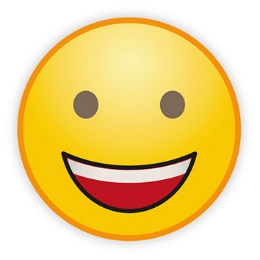 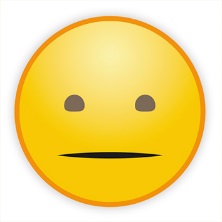 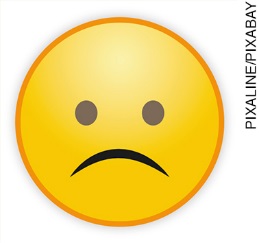 Localizei as principais informações do texto?Empreguei estratégias para inferir os sentidos de palavras desconhecidas?Verifiquei as relações que podem ser estabelecidas entre palavras-chave e imagem no facts and figures?Identifiquei o propósito do facts and figures?Pesquisei e selecionei corretamente os dados para a produção textual, junto com meus colegas?Observei adequadamente as características de facts and figures?Participei ativamente das atividades?O que eu gostaria de comentar sobre as atividades realizadas?